О предоставлении дополнительного дня отдыха 31 декабря 2020 годаВ соответствии со статьями 5, 8 Трудового кодекса Российской Федерации, постановлением главы администрации (губернатора) Краснодарского края от 28 декабря 2020 года № 902 «О предоставлении дополнительного дня отдыха 31 декабря 2020 года», п о с т а н о в л я ю:1. Предоставить работникам в администрации Советского сельского поселения Новокубанского района дополнительный выходной день 31 декабря 2020 года с сохранением денежного содержания (заработной платы).2. Рекомендовать руководителям муниципальных учреждений и предприятий Советского сельского поселения Новокубанского района предоставить работникам дополнительный выходной день 31 декабря 2020 года с учетом создания условий для надлежащего функционирования соответствующих организаций.3. Общему отделу администрации Советского сельского поселения Новокубанского района (Сытникова) разместить настоящее постановление на официальном сайте администрации Советского сельского поселения Новокубанского района в информационно-телекоммуникационной сети «Интернет».4. Контроль за выполнением настоящего постановления возложить на заместителя главы Советского сельского поселения Новокубанского района А.Н.Солянова.5. Постановление вступает в силу со дня его подписания.Глава Советского сельского поселения Новокубанского района 							  С.Ю.Копылов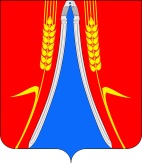 АДМИНИСТРАЦИЯАДМИНИСТРАЦИЯСОВЕТСКОГО СЕЛЬСКОГО ПОСЕЛЕНИЯСОВЕТСКОГО СЕЛЬСКОГО ПОСЕЛЕНИЯНОВОКУБАНСКОГО РАЙОНАНОВОКУБАНСКОГО РАЙОНАПОСТАНОВЛЕНИЕПОСТАНОВЛЕНИЕот 28.12.2020№ 177ст. Советскаяст. Советская